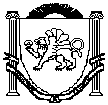 Республика КрымБелогорский районАдминистрация Зуйского сельского поселенияПОСТАНОВЛЕНИЕот 19 декабря 2018 года										№ 204О внесении изменения в постановление Зуйскогосельского поселения Белогорского района Республики Крым от 07.11.2018№ 295 «Об утверждении муниципальной программы «Развитие физкультуры и спорта в Зуйском сельском поселении Белогорского района Республики Крым на 2018 год и плановый период 2019 и 2020 годов »В соответствии с Федеральным законом от 06.10.2003 г. №131-ФЗ «Об общих принципах организации местного самоуправления в Российской Федерации», ст. 79 Бюджетного кодекса Российской Федерации, Уставом муниципального образования Зуйское сельское поселение, утвержденным решением 3-й сессии Зуйского сельского совета 1-го созыва № 15 от 05.11.2014 года, администрация Зуйского сельского поселения Белогорского района Республики Крым ПОСТАНОВЛЯЮ:1.Внести изменения в постановление администрации Зуйского сельского поселения Белогорского района Республики Крым от 07 ноября 2018 № 295 «Об утверждении муниципальной целевой программы «Развитие физической культуры и спорта в Зуйском сельском поселении Белогорского района Республики Крым на 2018 год и плановый период 2019 -2020 годов», согласно приложению.2.Финансирование расходов на реализацию муниципальной целевой программы «Развитие физической культуры и спорта в Зуйском сельском поселении Белогорского района Республики Крым на 2018 год и плановый период 2019 -2020 годов» осуществлять в пределах средств, предусмотренные в бюджете Зуйского сельского поселения на указанные цели.3.Данное постановление подлежит обнародованию на официальном Портале Правительства Республики Крым на странице муниципального образования Белогорский район (http:belogorskiy.rk.gov.ru) в разделе «Муниципальные образования района», подраздел «Зуйское сельское поселение». 4.Контроль по исполнению данного постановления оставляю за собой.Председатель Зуйского сельского совета- главаадминистрации Зуйского сельского поселения					А.А. ЛахинМУНИЦИПАЛЬНАЯ ЦЕЛЕВАЯ ПРОГРАММА«РАЗВИТИЕ ФИЗИЧЕСКОЙ КУЛЬТУРЫ И СПОРТА В ЗУЙСКОМ СЕЛЬСКОМ ПОСЕЛЕНИИ НА 2018-2020 ГОДЫ»							Приложение к постановлению администрацииЗуйского сельского поселенияБелогорского района Республики КрымМУНИЦИПАЛЬНАЯ ЦЕЛЕВАЯ ПРОГРАММА «Развитие физической культуры и спорта в Зуйском сельском поселении на 2018-2020 годы»ПАСПОРТ ПРОГРАММЫI.Содержание проблемы и обоснование необходимости ее решения программными методамиФизическая культура и спорт являются одним из средств воспитания здорового поколения. Занятия физической культурой и спортом оказывают позитивное влияние на все функции организма человека, являются мощным средством профилактики заболеваний.Физическая культура и спорт являются составными элементами культуры личности и здорового образа жизни, значительно влияют не только на повышение физической подготовленности, улучшение здоровья, но и на поведение человека в быту, трудовом коллективе, на формирование личности и межличностных отношений.Одним из главных направлений развития физической культуры и спорта является физическое воспитание детей, подростков и молодежи, что способствует решению многих важных проблем, таких как улучшение здоровья населения, увеличение продолжительности жизни и ее качества, профилактика правонарушений.Проблема занятости детей, подростков и организация их досуга решалась путем привлечения к систематическим занятиям в физкультурно-спортивных секциях по месту жительства.Существенным фактором, обусловливающим недостатки в развитии физической культуры и спорта, является отсутствие личных мотиваций, заинтересованности, и потребности в физкультурных занятиях у значительной части населения.Сдерживающими факторами развития физкультуры и спорта являются:- слабый уровень материальной базы для занятий спортом;- недоступность качественной спортивной формы и инвентаря.Необходимо принять более масштабные, адекватные решаемым проблемам меры, которые позволят обеспечить значительное улучшение здоровья граждан, уменьшить количество асоциальных проявлений, прежде всего среди подростков и молодежи. В связи с этим следует разработать и реализовать системные меры по более эффективному использованию потенциальных возможностей физической культуры и спорта.Среди них должны быть такие меры, как:- содействие индивидуальным занятиям спортом;- развитие любительского спорта;- возрождение системы секций общефизической подготовки, ориентированных на лиц старшего возраста;- популяризация игровых видов спорта в рамках занятий физической культурой в школах поселения.Таким образом, встает вопрос о необходимости разработки Программы развития физической культуры и спорта, которая должна стать исходным пунктом в улучшении спортивно-массового движения, детско-юношеского спорта в сельском поселении.Развитие физической культуры является одним из приоритетных направлений социально-экономической политики Администрации Зуйского сельского поселения.По состоянию на 01.01.2018 г. в поселении имеется 2 спортивных сооружения с единовременной пропускной способностью 45 человек, из них:- стадион без трибун – 2.- плоскостные спортивные сооружения – 1;в том числе:- мини-поля (футбольные) – 2;в том числе:- в общеобразовательных учреждениях – 2;- другие спортивные сооружения – 1.В поселении работают: детско-юношеские спортивные секции по 4 направлениям по видам спорта.Общая численность занимающихся физической культурой и спортом в Зуйском сельском поселении – 1500 (15% от общей численности населения Зуйского сельского поселения), в том числе:- в общеобразовательных учреждениях – 70 человек;- в организациях – 20 человек.В Зуйском сельском поселении работает  работник по физической культуре: Минаков Валерий Владимирович – специалист по спорту при администрации поселения;- учителя физической культуры в школах поселения – 6.В поселении ежегодно проводятся соревнования по различным видам спорта среди:- учащихся школ поселения; - жителей Зуйского сельского поселения;- спортивных команд.Традиционно проводятся:- пробеги;- спортивные праздники;- другие спортивные мероприятия.В настоящее время существует ряд проблем, влияющих на развитие физической культуры и спорта в поселении, требующих решения, в том числе:- недостаточное привлечение населения к регулярным занятиям (к 2016 году удельный вес населения, регулярно занимающегося физкультурой и спортом, должен достичь 30 процентов);- несоответствие уровня материальной базы и инфраструктуры физической культуры и спорта задачам развития массового спорта в поселении (низкий процент обеспеченности спортивными сооружениями);- недостаточное количество профессиональных тренерских кадров;- недостаточный уровень пропаганды физической культуры и спорта как составляющей здорового образа жизни.Реализация Программы будет являться очередным этапом в решении указанных проблем.Можно выделить следующие основные преимущества программного метода:- комплексный подход к решению проблемы;- распределение полномочий и ответственности;- планирование и мониторинг результатов реализации программы.Основные программные мероприятия связаны с развитием массового спорта, включая:- развитие физической культуры в школах поселения;- развитие физической культуры и спорта по месту жительства граждан;- организация и пропаганда физической культуры и спорта;- финансирование развития и модернизацию спортивной инфраструктуры.Программа призвана способствовать решению проблем в области физической культуры и спорта, что в конечном результате повысит доступность и качество спортивно-оздоровительных занятий, учебно-тренировочного процесса и проведения спортивных соревнований для различных категорий населения.При реализации мероприятий Программы в полном объеме, показатель населения систематически занимающегося физической культурой и спортом, предполагается к 2017 году увеличить до 20 – 30 процентов по сравнению с 15 процентами в 2016 году.II.Цели и задачи ПрограммыЦелью Программы является создание условий для развития на территории муниципального образования массовой физической культуры и спорта путем укрепления материально-технической базы для занятий физической культурой и спортом и проведения спортивно-массовых мероприятий.Задачи:1.Создание и развитие материально-технической базы для занятий физической культурой и массовым спортом в муниципальном образовании, в том числе по месту жительства.2.Проведение массовых физкультурно-оздоровительных мероприятий, способных удовлетворить интересы и потребности различных слоев населения.3.Улучшение качества проводимых спортивных мероприятий.4.Обеспечение здорового досуга населения.5.Обеспечение доступности занятий физической культурой и спортом для различных категорий граждан, в том числе для пенсионеров и инвалидов, поддержание оптимальной физической активности граждан в течение всей жизни.6.Организация пропаганды физической культуры и спорта.7.Совершенствование спортивного мастерства.8.Создание условий для работы по подготовке спортивного резерва молодых специалистов.III.Сроки и этапы реализации ПрограммыМероприятия программы реализуются в течение 2018-2020  годовВ течение этого времени необходимо выполнить:- строительство и реконструкцию наиболее значимых спортивных объектов, в том числе спортивных площадок по месту жительства;- ввод готовых объектов в эксплуатацию;- организовать спортивно-массовую работу по месту жительства - осуществить мероприятия по организации и проведению спортивных соревнований, пропаганде физической культуры и спорта;- обеспечить проведение и участие в спортивных соревнованиях по отдельным видам спорта для спортивного совершенствования спортсменов;- определить основные направления по вопросу совершенствования спортивного мастерства.В 2018-2020 г. г. в ходе завершения программных мероприятий анализируются достигнутые результаты. На основе обобщения полученных результатов выстраивается стратегия организации и осуществления мероприятий по развитию физической культуры и спорта в муниципальном образовании.
IV.Система программных мероприятий.4.1.Организационно-методическая работа по реализации Программы- Информационно-методическое обеспечение;- Физическое воспитание в дошкольных образовательных и в общеобразовательных учреждениях;- Организация работы с допризывной и призывной учащейся молодежью;- Организация физкультурно-массовой и спортивной работы на уровне Зуйского сельского поселения;- Организация физкультурно-оздоровительной и спортивной работы на уровне Зуйского сельского поселения;- Физическая культура и спорт инвалидов;-Развитие детско-юношеского спорта в системе учреждений дополнительного образования детей;- Физкультурно-оздоровительные и спортивно-массовые мероприятия в школах поселения;- участие в организации и проведении спортивно-массовых мероприятий Белогорского района;- Развитие материально-технической базы;- Участие в республиканских спортивных мероприятиях;4.2.Спортивно-массовая и физкультурно-оздоровительная работаНаиболее эффективным и действенным средством решения социально-оздоровительных задач, направленных на формирование физического и духовного здоровья населения, является участие широких слоев населения в различных спортивно-массовых мероприятиях.В Зуйском сельском поселении сложилась и работает система организации и проведения соревнований среди молодежных сборных команд Белогорского района и жителей Зуйского сельского поселения по футболу.Спорт невозможен без стабильной системы соревнований, где стимулирующим фактором, прежде всего, является его финансовое обеспечение.Механизмом реализации данного направления Программы является:- проведение соревнований, на территории Зуйского сельского поселения, по видам спорта;- формирование сборных команд для участия в районных, республиканских и Всероссийских соревнованиях по видам спорта;- проведение массовых спортивно-оздоровительных мероприятий;- медицинское обеспечение спортивных мероприятий и соревнований;- подведение итогов проведенных спортивных мероприятий и награждение победителей и призеров.4.3.Информационное обеспечение физической культуры и спорта.Агитационно-просветительная работа по пропаганде здорового образа жизни, борьбы с наркоманией и проявлениями межнациональной резни.Данное направление программы предусматривает комплексный подход к анализу и использованию состояния и развития физической культуры и спорта, широкой пропаганды с целью ее внедрения в повседневный быт жителей Зуйского сельского поселения. Главная цель направления – формирование устойчивого сознания у населения и, в особенности у молодого поколения, значимости роли физических упражнений для организма человека, укрепления его здоровья, организации здорового образа жизни.V.Механизм реализации Программы.Заказчик Программы осуществляет:- нормативное и методологическое обеспечение реализации Программы, включая разработку финансовых и организационных механизмов;- подготовку предложений по объемам и условиям предоставления средств районного бюджета для создания условий для развития физической культуры и спорта в Зуйском сельском поселении;- организацию информационной и разъяснительной работы, направленной на освещение целей и задач Программы;- контроль за целевым использованием бюджетных средств в связи с подготовкой и представлением соответствующих отчетов.Исполнителями Программы на территории Зуйского сельского поселения являются – специалист по ФК и спорту МКУ «УОДОС» при администрации Зуйского сельского поселения, школы поселения.Основными источниками финансирования Программы являются:- средства бюджета Зуйского сельского поселения;Механизм реализации Программы предусматривает решение проблем в области физической культуры и спорта Зуйского сельского поселения, создание условий для дальнейшего развития физической культуры и спорта в Зуйском сельском поселении.Участник Программы – жители Зуйского сельского поселения, участвующие в реализации Программы.Заказчиком Программы является Администрация Зуйского сельского поселения, которая осуществляет общее руководство, координацию и контроль над ходом реализации Программы.Координатором реализации основных направлений Программы является администрация Зуйского сельского поселения, которая обеспечивает взаимодействие всех заинтересованных сторон Программы.VI.Ресурсное обеспечение Программы.Источниками финансирования основных направлений муниципальной целевой программы «Развитие физической культуры и спорта в Зуйском сельском поселении на 2018-2020  годы» является бюджет поселения. Объемы финансирования определяются с учетом средств, предусмотренных в бюджете на эти цели.Источниками финансирования могут быть средства от коммерческих проектов, средства предприятий, организаций, фондов, иные средства.Предполагаемые объемы и источники финансирования муниципальной целевой программы «Развитие физической культуры и спорта в Зуйском сельском поселении на 2018-2020 годы»VII.Перечень мероприятий программы	Объемы финансирования могут подлежать уточнению в соответствии с объемами ассигнований, предусмотренных для реализации МЦП в бюджете поселения в текущем финансовом году.В условиях бюджетного финансирования администратор МЦП определяет приоритетные направления и мероприятия МЦП и корректирует перечень и объемы реализуемых проектов.VIII.Оценка рисковНеобходимо выделить несколько неопределенностей, связанных с возможностью возникновения в ходе реализации МЦП неблагоприятных ситуаций и последствий. Возможная нехватка финансовых ресурсов приведет к тому, что не удастся реализовать наиболее значимые направления Программы, что снизит планируемый результат. Риск может быть связан форс-мажорными обстоятельствами (стихийными бедствиями, принятием соответствующих нормативных правовых актов, иными обстоятельствами).Административный риск связан с неэффективным управлением Программой, которое может привести к невыполнению целей и задачей Программы, обусловленному:- срывом мероприятий и не достижением целевых показателей;- неэффективным использованием ресурсов.IX. Ожидаемые социально-экономические эффекты от реализации программных мероприятийМЦП имеет определяющее влияние на уровень решения стратегических целей развития физической культуры и спорта на территории Зуйского сельского поселения. Общая результативность бюджетных расходов на реализацию МЦП определяется через объемы увеличения жителей муниципального образования, систематически занимающихся физической культурой и спортом, улучшение материальной базы спортивных сооружений, достижения представителями муниципального образования высоких спортивных результатов на районных, областных, республиканских и всероссийских соревнованиях и турнирах.Увеличение численности регулярно занимающихся физической культурой и спортом позволит снизить количество заболеваний. Предполагается, что при условии реализации Программы в полном объеме появится позитивная динамика состояния здоровья жителей поселения, что повлечет за собой определенный экономический эффект, стабилизируется эмоциональный фон.Социально-ориентированная физкультурно-спортивная работа, направленная на профилактику асоциального поведения детей, подростков и молодежи, позволит снизить вовлечение молодых людей в преступную деятельность, а также снизить затраты на их содержание в исправительно-трудовых учреждениях.Создание и реконструкция материально-спортивной базы в плановом периоде предполагает затраты на текущий ремонт спортивных сооружений, подведомственных поселению. Создание, ремонт и реконструкция физкультурно-спортивных объектов позволит расширить базу для занятий физической культурой и спортом и увеличить количество населения, регулярно посещающего спортивные сооружения, а также повысит эффективность эксплуатации путем оказания платных услуг населению и сдачи в аренду спортсооружений.Для организации здорового досуга населения требуется приобретение спортивного инвентаря для массового использования, тренажеров для оказания физкультурно-оздоровительных услуг населению, и улучшения физической подготовки спортсменов.При организации работы с физкультурными кадрами необходимо постоянно повышать уровень их профессионализма путем прохождения курсов переподготовки, повышения квалификации, участия в семинарах. Качественно улучшится организация физкультурно-спортивной работы и работа по совершенствованию спортивного мастерства с приходом молодых специалистов, которых необходимо заинтересовать не только зарплатой, но и жилищными условиями и перспективой.Одной из стратегических целей развития физической культуры и спорта является совершенствование спортивного мастерства, которое невозможно без наличия качественного спортинвентаря, участия в соревнованиях различных уровней. Поощрение ведущих спортсменов и тренеров, в том числе путем заключения с ними договоров, является положительным стимулом для их работы и достижения высоких спортивных результатов.IX.Перечень мероприятий программПОЛОЖЕНИЕО ПОРЯДКЕ ОБЕСПЕЧЕНИЯ УСЛОВИЙ ДЛЯ РАЗВИТИЯМАССОВОЙ ФИЗИЧЕСКОЙ КУЛЬТУРЫ И СПОРТА, ОРГАНИЗАЦИИ ПРОВЕДЕНИЯ ОФИЦИАЛЬНЫХ ФИЗКУЛЬТУРНО-ОЗДОРОВИТЕЛЬНЫХ И СПОРТИВНЫХ МЕРОПРИЯТИЙ В ЗУЙСКОМ СЕЛЬСКОМ ПОСЕЛЕНИИ БЕЛОГОРСКОГО РАЙОНА РЕСПУБЛИКИ КРЫМСтатья 1.Общие положенияНастоящее Положение разработано на основании Федеральных законов от 04.12.2007 N 329-ФЗ «О физической культуре и спорте в Российской Федерации», от 06.10.2009 N 131-ФЗ «Об общих принципах организации местного самоуправления в Российской Федерации» и в целях развития массовых и индивидуальных форм физкультурно-оздоровительной и спортивной работы на территории Зуйского сельского поселения Белогорского района Республики Крым с детьми и взрослым населением, в том числе с пенсионерами, инвалидами и другими категориями населения.Статья 2.Полномочия органов местного самоуправления Зуйского сельского поселения Белогорского района Республики Крым в области физической культуры и спортаВ целях решения вопросов местного значения по обеспечению условий для развития физической культуры и массового спорта, организации проведения официальных физкультурно-оздоровительных и спортивных мероприятий к полномочиям органов местного самоуправления относятся:1) определение основных задач и направлений развития физической культуры и спорта с учетом местных условий и возможностей, принятие и реализация местных программ развития физической культуры и спорта;2) популяризация физической культуры и спорта среди различных групп населения;3) организация проведения муниципальных официальных физкультурных мероприятий и спортивных мероприятий, а также организация физкультурно-спортивной работы по месту жительства граждан;4) утверждение и реализация календарных планов физкультурных мероприятий и спортивных мероприятий муниципального образования;5) организация медицинского обеспечения официальных физкультурных мероприятий и спортивных мероприятий муниципального образования;6) содействие обеспечению общественного порядка и общественной безопасности при проведении на территориях муниципальных образований официальных физкультурных мероприятий и спортивных мероприятий;7) утверждение порядка формирования спортивных сборных команд Зуйского сельского поселения Белогорского района Республики Крым их обеспечение; 8) участие в организации и проведении межмуниципальных, региональных, межрегиональных, всероссийских и международных спортивных соревнований и учебно-тренировочных мероприятий спортивных сборных команд Российской Федерации и спортивных сборных команд соответствующего субъекта Российской Федерации, проводимых на территории муниципального образования;9) оказание содействия субъектам физической культуры и спорта, осуществляющим свою деятельность на территории муниципального образования;10) осуществление иных установленных в соответствии с законодательством Российской Федерации и Уставом Зуйского сельского поселения Белогорского района Республики Крым полномочий.Статья 3.Направления развития физической культуры и спортаРазвитие системы физической культуры и спорта в Зуйского сельского поселения Белогорского района Республики Крым осуществляются по следующим направлениям:- физическое воспитание детей дошкольного возраста в дошкольных учреждениях;- физическое воспитание обучающихся в общеобразовательных учреждениях;- развитие физической культуры и спорта в организациях и по месту жительства;- развитие физической культуры и спорта инвалидов;- развитие спорта высших достижений.Статья 4.Спортивные школыСпортивные школы как учреждения дополнительного образования создаются в соответствии с Законом РФ «Об образовании».Статья 5.Физкультурно-спортивные организацииОрганы местного самоуправления Зуйского сельского поселения Белогорского района Республики Крым участвуют в организации физкультурно-оздоровительной работы с детьми и молодежью, способствуют их привлечению к систематическим занятиям физической культурой.Содействуют созданию на территории Зуйского сельского поселения Белогорского района Республики Крым физкультурно-спортивных организаций любых организационно-правовых форм и форм собственности: физкультурно-оздоровительных, спортивных, спортивно-технических клубов, в том числе оборонно-спортивных клубов и коллективов физической культуры - в порядке, предусмотренном законодательством Российской Федерации.Статья 6.Развитие физической культуры и спорта в образовательных учреждениях Зуйского сельского поселения Белогорского района Республики КрымОбщеобразовательные учреждения самостоятельно с учетом своих уставов определяют формы занятий физической культурой и средства физического воспитания, виды спорта и двигательной активности, методы и продолжительность учебных занятий на основе федеральных государственных образовательных стандартов и нормативов физической подготовленности, а также проводят внеучебную физкультурно-оздоровительную и спортивную работу с привлечением к ней учреждений дополнительного образования детей.Физическое воспитание детей дошкольного возраста осуществляется в процессе включенных в программу физического воспитания в дошкольных образовательных учреждениях бесплатных учебных занятий по физической культуре продолжительностью, как правило, восемь часов в неделю. Управление образования Зуйского сельского поселения Белогорского района Республики Крым вправе вводить дополнительные учебные и внеучебные физкультурно-спортивные занятия в дошкольных и других образовательных учреждениях.Статья 7.Развитие физической культуры и спорта на учреждениях и предприятиях всех форм собственностиУчреждения и предприятия всех форм собственности самостоятельно в соответствии со своими уставами определяют формы занятий физической культурой и средства физического воспитания, виды спорта и двигательной активности, а также проводят физкультурно-оздоровительную и спортивную работу в нерабочее время.На территории предприятий создаются условия трудящихся для занятий физической культурой и спортом путем:- строительства и содержания спортивных сооружений, спортивных площадок, стадионов, хоккейных коробок.Статья 8. Физическое воспитание по месту жительстваНа территории Зуйского сельского поселения Белогорского района Республики Крым создаются условия для занятий физической культурой и спортом по месту жительства путем:- строительства и содержания спортивных сооружений, спортивных площадок, хоккейных коробок, спортивных трасс, стадионов.Статья 9.Физическая подготовка и спорт для подготовки кадров в Вооруженные СилыОрганы местного самоуправления Зуйского сельского поселения Белогорского района Республики Крым способствуют развитию технических и военно-прикладных видов спорта во взаимодействии с подразделениями Российской оборонной спортивно-технической организацией (РОСТО).Статья 10.Экономические основы функционирования и развития системы физической культуры и спорта1.Источниками финансирования физической культуры и спорта в Зуйского сельского поселения Белогорского района Республики Крым являются:- средства местного бюджета Зуйского сельского поселения Белогорского района Республики Крым - добровольные пожертвования и целевые взносы физических и юридических лиц;- доходы от иной не противоречащей законодательству деятельности.2.Расходы на финансирование физической культуры и спорта предусматриваются в бюджете в соответствии с действующей бюджетной классификацией.Финансирование физической культуры и спорта в Зуйского сельского поселения Белогорского района Республики Крым осуществляется на основе нормативов финансирования в сфере физической культуры и спорта.3.Привлечение дополнительных к бюджетным ассигнованиям доходов не является основанием для снижения размеров бюджетных ассигнований, предусмотренных бюджетом для развития физической культуры и спорта.4.Расходы на реализацию муниципальных целевых программ развития физической культуры и спорта в Зуйского сельского поселения Белогорского района Республики Крым производятся за счет средств местного бюджета и внебюджетных источников.5.Физкультурно-спортивные организации, являющиеся исполнителями отдельных разделов муниципальных целевых программ развития физической культуры и спорта в Зуйского сельского поселения Белогорского района Республики Крым имеют право получать финансовую поддержку за счет средств, предусмотренных для этой цели местным бюджетом.6.Финансирование физкультурно-спортивных организаций, в том числе спортивных клубов и коллективов физической культуры, может также осуществляться посредством финансовой поддержки со стороны организаций и спонсоров (в соответствии с их уставами), пожертвований граждан, а также за счет части доходов от проведения соревнований, осуществления предпринимательской деятельности и других не запрещенных законодательством источников.Статья 11.Организация и проведение физкультурных мероприятий, спортивных мероприятий1.Организаторы физкультурных мероприятий или спортивных мероприятий определяют условия их проведения, несут ответственность за их организацию и проведение, имеют право приостанавливать такие мероприятия, изменять время их проведения, прекращать такие мероприятия и утверждать их итоги.2.Организаторам физкультурного мероприятия или спортивного мероприятия принадлежат исключительные права на использование наименования такого мероприятия и его символики. Права на размещение рекламы товаров, работ и услуг в месте проведения физкультурного мероприятия или спортивного мероприятия принадлежат исключительно организаторам такого мероприятия. Права на определение производителей спортивной экипировки, спортивного оборудования и инвентаря, используемых на физкультурном мероприятии или спортивном мероприятии, принадлежат исключительно организаторам такого мероприятия.3.Использование третьими лицами наименований физкультурных мероприятий и (или) спортивных мероприятий, образованных на их основе словосочетаний и символики указанных мероприятий осуществляется на основании соглашений, заключаемых в письменной форме с организаторами физкультурных мероприятий и (или) спортивных мероприятий, за исключением случаев использования таких наименований, образованных на их основе словосочетаний и символики в информационных целях либо в связи с осуществлением этих прав третьими лицами, являющимися приобретателями прав на освещение в средствах массовой информации физкультурных мероприятий и (или) спортивных мероприятий. В средствах массовой информации должны использоваться утвержденные организаторами точные и неискаженные наименования физкультурных мероприятий или спортивных мероприятий, при этом такие наименования рекламой не являются.4.Организаторам физкультурных мероприятий и (или) спортивных мероприятий принадлежат исключительные права на их освещение посредством трансляции изображения и (или) звука мероприятий любыми способами и (или) с помощью любых технологий, а также посредством осуществления записи указанной трансляции и (или) фотосъемки мероприятий.5.Права на освещение физкультурных мероприятий и (или) спортивных мероприятий могут быть использованы третьими лицами только на основании разрешений организаторов физкультурных мероприятий и (или) спортивных мероприятий или соглашений в письменной форме о приобретении третьими лицами этих прав у организаторов таких мероприятий.6.Организация и проведение физкультурного мероприятия или спортивного соревнования осуществляются в соответствии с положением (регламентом) о таком физкультурном мероприятии или таком спортивном соревновании, утверждаемым его организаторами.7.Порядок утверждения положений (регламентов) об официальных физкультурных мероприятиях и спортивных соревнованиях муниципального образования, требования к содержанию этих положений (регламентов) устанавливаются органами местного самоуправления.Статья 12.Физкультурно-оздоровительные и спортивные сооружения1.Физкультурно-оздоровительные и спортивные сооружения разрешается использовать только по прямому назначению - в целях осуществления основной деятельности в сфере физической культуры и спорта и в целях, связанных с проведением спортивно-зрелищных и культурных мероприятий.2.Доходы от сдачи в аренду помещений и площадей физкультурно-оздоровительных и спортивных сооружений, находящихся в муниципальной собственности Зуйского сельского поселения Белогорского района Республики Крым не используемых при осуществлении основной деятельности в области физической культуры и спорта и закрепленных за организациями, на балансе которых они находятся, на праве оперативного управления, расходуются данными организациями исключительно на покрытие затрат, связанных с организацией и проведением занятий в спортивных школах и физкультурно-оздоровительных группах, содержанием и развитием материально-технической базы этих физкультурно-оздоровительных и спортивных сооружений.3.Органы местного самоуправления Зуйского сельского поселения Белогорского района Республики Крым устанавливают тарифы за посещение муниципальных спортивных сооружений в соответствии с действующим законодательством.Статья 13.Разработка нормативно-правовых актовВ соответствии с настоящим Положением разрабатываются нормативно-правовые акты главы Зуйского сельского поселения Белогорского района Республики Крым по развитию физической культуры и спорта на территории Зуйского сельского поселения Белогорского района Республики КрымДанный пункт указывается только для муниципальных районов и городских округов.В случае отсутствия управления образования – администрация муниципального образованияIX.Перечень мероприятий программыНаименование программыМуниципальная целевая программа «Развитие физической культуры и спорта в Зуйском сельском поселении на 2018-2020 годы» (далее Программа).Основание для разработкиФедеральный закон от 06.10.2003 №131-ФЗ «Об общих принципах организации местного самоуправления в Российской Федерации», Постановление администрации Зуйского сельского поселения от 15.12.2015г. №214 «О разработке и реализации муниципальных целевых программ и порядке проведения оценки их эффективности в администрации Зуйского сельского поселения Белогорского района Республики Крым», Устав Зуйского сельского поселения Белогорского района Республики КрымМуниципальный заказчикАдминистрация Зуйского сельского поселения.Основные разработчики программыАдминистрация Зуйского сельского поселения.Цели и задачи программыЦелями Программы являются создание условий для укрепления здоровья населения, развития инфраструктуры спорта и приобщение различных слоев населения поселения к регулярным занятиям физической культурой и спортом; задачами Программы являются:
- повышение интереса различных категорий населения Зуйского сельского поселения к занятиям физической культурой и спортом;
- совершенствование системы управления физкультурно-спортивным движением;
- повышение эффективности физического воспитания в учреждениях образования;
- развитие физической культуры и спорта среди инвалидов;
- развитие инфраструктуры для занятий массовым спортом по месту жительства;
- развитие материально-технической базы спорта высших достижений;Важнейшие индикаторы и показатели, позволяющие оценить ход программыудельный вес населения Зуйского сельского поселения, систематически занимающегося физической культурой и спортом; количество учащихся, занимающихся спортом в школах поселения.
Количество тренеров-преподавателей физкультурно-спортивных организаций, работающих по специальности; количество физкультурно-оздоровительных мероприятий;
количество физкультурно-оздоровительных и спортивных сооружений.Сроки и этапы реализации Программы2018-2020 годы .Объемы и источники финансирования программыСредства бюджета Зуйского сельского поселения – 2018 г- 270,00 тыс. руб. 2019 г- 270,0 тыс.руб2020 г- 270,0 тыс.рубОжидаемые конечные результаты программыРеализация мероприятий Программы в течение 2018-2020 годы позволит обеспечить:
- улучшение состояния физического здоровья населения, снижение заболеваемости за счет привлечения его к спортивной деятельности и формирования здорового образа жизни;
- увеличение числа занимающихся физической культурой и спортом;
- увеличение числа молодежи, способной к профессиональной деятельности и службе в Вооруженных Силах России;
- снижение уровня криминализации в молодежной среде, профилактику наркомании, внедрение спортивного стиля жизни среди молодежи;
- повышение уровня обеспеченности физкультурно-оздоровительными и спортивными сооружениями;
- улучшение деятельности организаций физкультурно-спортивной направленностиОтветственные лица для контактовСорокин Сергей АлександровичМинаков Валерий Владимирович№п/пНаименование мероприятияГРБСКБККЦСР2018 годтыс. руб2019 годтыс. руб2020 год тыс.рубВсего по программе:9621105200,0220,0220,0IОсновное мероприятие « Содержание физкультурно-оздоровительных и спортивных объектов Зуйского сельского поселения Белогорского района Республики Крым»962110503001006301.1 Расхода на содержание физкультурно-оздоровительных и спортивных объектов Зуйского сельского поселения Белогорского района Республики96211050300100630200,0200,0200,0Итого по п. 1:220,0200,0200,02 Основное мероприятие «Основное мероприятие "Обеспечение спортивным инвентарем команд Зуйского сельского поселения Белогорского района Республики Крым»9621105030020000070,070,070,02.1Обеспечение спортивным инвентарем команд Зуйского сельского поселения Белогорского района Республики Крым9621105030020063070,070,070,0Итого по п. 270,070,070,0Задача 1.Вовлечение населения района в занятия физической культурой и спортом, пропаганда здорового образа жизниЗадача 1.Вовлечение населения района в занятия физической культурой и спортом, пропаганда здорового образа жизниЗадача 1.Вовлечение населения района в занятия физической культурой и спортом, пропаганда здорового образа жизниЗадача 1.Вовлечение населения района в занятия физической культурой и спортом, пропаганда здорового образа жизниЗадача 1.Вовлечение населения района в занятия физической культурой и спортом, пропаганда здорового образа жизниЗадача 1.Вовлечение населения района в занятия физической культурой и спортом, пропаганда здорового образа жизни№ п/пНаименование целевого индикатораЕдиница измеренияФактическое значение показателя на момент разработки ПрограммыСумма финансированияИсточник финансирования1234Целевые индикаторыЦелевые индикаторыЦелевые индикаторыЦелевые индикаторыЦелевые индикаторыЦелевые индикаторыЦелевые индикаторы1.1.Количество физкультурных и спортивных мероприятий, проведённых в поселениимероприятий281.2.Количество жителей поселения, принявших участие в физкультурных и спортивных мероприятиях  человек5641.3.Количество населения поселения, приступивших к сдаче норм физкультурного комплекса «Готов к труду и обороне»человек241.4.Количество людей с ограниченными возможностями, привлеченных к занятиям физической культурой и спортомчеловек02.МероприятияСроки исполненияИсполнители2.1.Спортивные мероприятия в дни школьных каникулы2018-2020Инструктор по спорту2.2.Спортивные мероприятия, посвящённыеДню защитника Отечества2018-2020Инструктор по спорту2.3.Спортивные конкурсы на Масленице2018-2020Исполнители Программы2.4.Всемирный День здоровья (спортивные мероприятия)2018-2020Исполнители Программы2.5.спортивные мероприятия посвящённые Празднику Весны и труда2018-2020Инструктор по спорту2.7.Открытие футбольного сезона2018-2020Инструктор по спорту2.8.Международный Олимпийский день	(спортивные мероприятия)2018-2020Инструктор по спортуСпециалист по работе с молодёжью2.9.Спортивные конкурсы «Папа, мама, я – спортивная семья!», посвящённые Дню семьи2018-2020Инструктор по спорту2.10.Международный день шахмат (турниры)2018-2020Инструктор по спорту2.11.Турниры по футболу посвящённые Дню России.2018-2020Инструктор по спорту2.12.День Физкультурника (сдача ГТО)2018-2020Инструктор по спортуСпециалист по работе с молодёжью2.13.День Здоровья2018-2020Инструктор по спортуСпециалист по работе с молодёжью2.14.Всемирный день туризма (поход по родному краю)2018-2020Инструктор по спортуСпециалист по работе с молодёжью2.15. Спортивные мероприятия, посвящённыеДню Матери 2018-2020Инструктор по спортуИТОГО:ИТОГО:ИТОГО:ИТОГО:№п/пНаименование мероприятия (в установленном порядке)Объемы финансирования из местного бюджета (в установленном порядке) тыс. рублей2016Исполнители (в установленном порядке)1.2341. Формирование потребности у населения в физическом совершенстве1. Формирование потребности у населения в физическом совершенстве1. Формирование потребности у населения в физическом совершенстве1.1Информационно-пропагандистская поддержка программы в средствах массовой информации и печатных изданиях.Сектор по вопросам муниципального имущества, землеустройства и территориального планирования1.2Информационное сопровождение в сети интернет.Сектор по вопросам муниципального имущества, землеустройства и территориального планирования2. Совершенствование системы управления физкультурно-спортивным движением в Зуйском сельском поселении, кадровое обеспечение2. Совершенствование системы управления физкультурно-спортивным движением в Зуйском сельском поселении, кадровое обеспечение2. Совершенствование системы управления физкультурно-спортивным движением в Зуйском сельском поселении, кадровое обеспечение2.1Формирование базы данных основных показателей физкультурно-массовой работы в поселенииАдминистрация поселения2.3Взаимодействие с муниципальными образованиями Белогорского района в обмене опытом, в сфере физической культуры и спорта (участие в семинарах, совещаниях).Администрация поселения2.4Привлечение квалифицированных тренерских кадров.Администрация поселения3. Физическая культура в системе производства, по месту жительства и отдыха населения3. Физическая культура в системе производства, по месту жительства и отдыха населения3. Физическая культура в системе производства, по месту жительства и отдыха населения3.1Укрепление и создание вновь материальной базы для занятий физической культуры и спортом: по месту жительства.Администрация поселения, трудовые коллективы организаций3.2Создание системы проведения физкультурно-оздоровительных мероприятий и соревнований по месту жительства и отдыха населения.Администрация поселения4. Массовые физкультурно-спортивные мероприятия4. Массовые физкультурно-спортивные мероприятия4. Массовые физкультурно-спортивные мероприятия4.1Участие в соревнования Белогорского муниципального районаАдминистрация поселения4.2Комплексные соревнования для допризывной молодежи.Администрация поселения4.3Физкультурно-спортивные мероприятия, посвященные Дню физкультурника.Администрация поселения4.4Физкультурно-спортивные мероприятия по видам спорта в рамках борьбы с наркоманией «Спорт против наркотиков».Администрация поселения4.5Физкультурно-массовые мероприятия, посвященные знаменательным датам, отмечаемым в поселении.Администрация поселения4.6Чествование лучших спортсменов, тренеров и спортивных работников поселения по итогам прошедшего спортивного сезона.Администрация поселения4.7Награждение победителей по итогам года.Администрация поселения4.8Приобретение спортивного инвентаря для сборных команд поселенияАдминистрация поселения5.1Обеспечить реализацию годовых планов спортивных мероприятий и учебно-тренировочных сборов для спортсменов сборных команд поселения.Администрация поселения5.2Участие в районных, республиканских спортивно-массовых мероприятиях, чемпионатах и первенствах для выявления сильнейших, спортсменов, определение спортивного резерва и комплектования сборных команд поселенияАдминистрация поселения5.3Способствовать обеспечению качественным спортивным инвентарем и оборудованиемАдминистрация поселения, школы поселения6. Развитие сети физкультурно-оздоровительных и спортивных объектов6. Развитие сети физкультурно-оздоровительных и спортивных объектов6. Развитие сети физкультурно-оздоровительных и спортивных объектов6.1Ремонт футбольного поляАдминистрация поселения6.2Ремонт стадиона в с.ЛитвиненковоАдминистрация поселения6.3Ремонт спортивных сооруженийАдминистрация поселения7.Медицинское обеспечение и врачебный контроль за лицами, занимающимися физической культурой и спортом7.Медицинское обеспечение и врачебный контроль за лицами, занимающимися физической культурой и спортом7.Медицинское обеспечение и врачебный контроль за лицами, занимающимися физической культурой и спортом7.1Обеспечение медицинским и санитарно-гигиеническим обслуживанием массовых физкультурных и спортивных мероприятий.Зуйская участковая больницаИТОГО